                                             TATWORTH AND FORTON PARISH COUNCIL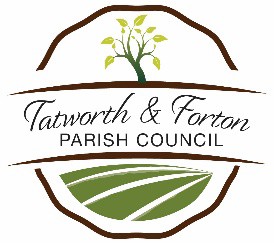                                                        TERMS OF REFERENCE                                                     PERSONNEL COMMITTEEAdopted by Committeeon 23rd November 2023 Minute No 05/23Approved by Full Council  7th December 2023Minute No 164/23 AIMTo make recommendations on behalf of Tatworth and Forton Parish Council on all matters relating to the employment of Staff.OBJECTIVETo ensure good staff relationships are maintained.The Personnel Committee will:Maintain an overall view of manpower requirements and the allocation of manpower resourcesOversee personnel policy and staff management issues including annual review of staff salariesResponsible for health and safety policyOversee the appointment of staffDeal with personnel matters generally and in particularrecruitment and appointment procedurestrainingstaff welfareclerk’s appraisalsterms and conditions of servicediscipline (all disciplinary action will be referred to the council)arrangements to hear any discipline or grievance appealsmatters arising under legislation relating to contracts of employment and industrial relationsstaff handbookcontinuous professional development of stafftraining of councillorsreview regularly job descriptionsreview annually its terms of referenceTHE CLERK WILL:Post agendas on all available notice boards2